The suicide bomber stood in the middle of the dancing, clapping crowd as hundreds of Afghan children and adults celebrated a wedding in a joyous release from Kabul’s strain of war. Then, in a flash, he detonated his explosives-filled vest, killing dozens — and Afghanistan grieved again.The local Islamic State affiliate claimed responsibility for the deadliest attack in the capital this year, with 63 killed and 182 wounded, while outraged Afghans questioned just how safe they will be under an approaching deal between the United States and the Taliban to end America’s longest war.Newly discovered organ Identified in mice, the simple organ most likely exists in humans, too, offering fresh insight into how we experience painful pressure and pricks.Contributed to by Catherine ZuckermanMost people who’ve been jabbed by a needle know the drill: First the pierce, then the sharp, searing pain and an urge to pull away, or at least wince. While the exact circuitry behind this nearly universal reaction is not fully understood, scientists may have just found an important piece of the puzzle: a previously unknown sensory organ inside the skin.Dubbed the nociceptive glio-neural complex, this structure is not quite like the typical picture of a complex organ like the heart or the spleen. Instead, it’s a simple organ made up of a network of cells called glial cells, which are already known to surround and support the body’s nerve cells. In this case, the glial cells form a mesh-like structure between the skin’s outer and inner layers, with filament-like protrusions that extend into the skin’s outer layer. (Also find out about a type of simple organ recently found in humans, called the interstitium.)As the study team reports today in the journal Science, this humble organ seems to play a key role in the perception of mechanical pain—discomfort caused by pressure, pricking, and other impacts to the skin. Until now, individual cells called nociceptive fibers were thought to be the main starting points for this kind of pain.“We have been thinking for probably a hundred years that pain is started from nerves in the skin,” says study coauthor Patrik Ernfors, a molecular neurobiologist at the Karolinska Institutet in Sweden. “But what we show now is that pain can also be started in these glial cells.”The team first identified this new organ in mice, and they tested its functionality by measuring the rodents’ responses to different types of pain. When the cells in the organ were turned off via gene editing, the animals had a normal response to thermal pain, or discomfort caused by heat or cold. But all of the mice showed a reduced response to mechanical pain when the glial complex was deactivated.The findings change the way scientists think about how pain begins and progresses—at least in mice. The scientists have not yet checked that the organ exists in humans, but Ernfors says the probability is high.“Considering that all other previously known sensory organs in [mice] also exist in humans, it is possible if not likely that this sensory organ also is present in our skin,” he says.There is another consideration.  We are aware that the human being is made of several components; a spirit, a physical body, and the energy body.  The interface between the two bodies has always been assumed to be the nervous system.  There are points of low resistance located on the physical body where the two are connected.  Inputting energy into these points can easily enter or come out of the body.  It can be inputted by various devices or other humans skilled in the methods of sending focused impulses out of their hands or fingers.  It can be detected or sensed by those skilled in the methods of a modem-like connection to the energy body.  For instance a connection at the side of the first knuckle of the right index finger can provide access to signals from each of the major organs.  A person skilled in decoding these signals can diagnose issue with those organs.Now, consider the glial layer in this newly discovered organ integral to the skin.  It can sense pain, but it can sense other levels of energy as well.  It is also highly sensitive to signals from the glial layers of other humans.  Yes.  For instance, if there is an energy harmony with another human, and that human makes physical contact with your glial network, the two layers will communicate at extremely high baud rates.  That is to say, Without the use of spoken language, enormous amounts of information can be transferred between two people whose glial networks are in contact with one another and in harmony.  There are times when we are touched by someone, and nothing happens.  There are times when we are touched, and our heart opens immediately with a surge of love or sometimes fear.  Love energy is a highly electrical type of energy that floods the systems with endorphins on the chemical side of the connection and erotic energy on the frequency side.  That is to say, when a harmonic person touches the back of your neck, or your hands, or the small of your back near the lumbar, the glial network ignites with the frequency of pleasure.  With practice, a human can develop the glial layer to emit healing frequencies into another human.  It can also be tuned to instantly read memories and images from the mind of the other human.  An extremely rare type of person has developed both of these abilities through the glial network and may scan and heal another human.  The most interesting phenomenon about the human energy body, is that it is not completely limited by space or time.  It is quite possible for certain individuals to be able to bilocate in two times and two places at the same time.  That is to say, a sick or injured person far away can be instantly scanned and benefitted by a subspace transmission of healing energy.  In a most amazing clinical, double-blind study conducted by Gary Schwartz in 2010, information was gathered from 20 years in the past, and accurately described in the present, simply by using the access the energy body provided.  This is extremely rare and may only occur in a handful of people each generation.  We are now aware that we give or take from one another over space and time.  People that constantly withdraw from everyone around them actually drain the environment of energy.  People that constantly broadcast high frequency energy to their environment can change the world.  All they have to do is realize how powerful they are, and that they have the ability to take the race of mankind through a metamorphosis long predicted by the ancients.  Resonance that is developed by repeated application by one person or even better by multiple people in harmony with one another, is strong enough to move the average reality of the universe.The Indian MoonIndia’s second lunar mission, Chandrayaan-2, is scheduled to enter lunar orbit Aug. 20 following a relatively circuitous journey to the moon. Back on Earth, India’s future space ambitions are also developing.The Chandrayaan-2 spacecraft entered lunar transfer trajectory Aug. 13 following five orbit maneuvers to raise its initial elliptical geocentric orbit after launch July 22.  Chandrayaan-2’s trek will continue in a step-by-step fashion, with four further planned orbit maneuvers to reduce an initial 118- by 18,078-kilometer orbit into a 100- by 100-kilometer lunar polar orbit by Sept. 1. There, the orbiter will spend at least a year mapping and analyzing the surface with a suite of imagers and instruments. The mission’s 1,471-kilogram Vikram lander, accompanied by the 27-kilogram Pragyan rover, will subsequently separate the next day in preparation for a landing which, if successful, would make India the fourth country to soft-land on the moon, following the U.S. China, and the former Soviet Union, and also the closest touchdown to the south pole so far.Back on the ground, India has meanwhile been maneuvering to secure future lunar collaboration — with an eye on geopolitics.  The ambitious Chandrayaan-2 mission has not gone unnoticed, with Chinese Foreign Ministry spokesperson Hua Chunying congratulating India following launch. Hua added that the country was “willing to join forces with India and other countries to advance the lunar exploration.”Ajey Lele, a senior fellow at the Institute for Defence Studies and Analyses in New Delhi, India, wrote in a SpaceNews op-ed August 6 that space “could emerge as one arena where both states could make a fresh beginning,” in spite of mutual mistrust and long-term border disputes.Not everyone is happy about the Indian success.  China’s apparent overtures go against the current dynamics of cooperation developing in the region. Indian and Japanese Prime Ministers Narendra Modi and Shinzo Abe stressed the importance of enhancing comprehensive space cooperation in a joint statement in September 2017 while underlining the importance of leading the Indo-Pacific region.In an excellent joint venture proposal, the Indian Space Research Organization (ISRO) and the Japan Aerospace Exploration Agency (JAXA) have initiated talks on Chandrayaan-3.  With the successful launch and then orbit departure of the Chandrayaan-2, the project has received the go ahead.  What are they going after?  Water.  Yes, lunar water trapped in the polar soil.   Japan is going to provide the launch vehicle and rover and India is going to develop the lander. Namrata Goswami, an independent analyst on space policy said the development of India-Japan cooperation “implies that India and Japan realize that China has serious potential to take over the space sector in the Asia-Pacific. That would mean a China led space order where it will set the norms and standard principles of behavior and laws as has been the case with its Belt and Road Initiative (BRI).” An outspoken Beijing newspaper criticized India’s recent space activities, hinting at the challenges to cooperation. After hailing the launch of Chandrayaan-2, the op-ed references the India’s March kinetic kill anti-satellite test and warned New Delhi that its space development should not “target any third country, or it will face serious consequences,” and an ensuing arms race.For its part China is already working on securing support and partners for its own lunar ambitions. It is believed that they have military aspirations for the Moon, so they are not willing to share any of the space programs with any not-Socialist partners.  At the opening of a lunar and deep space exploration conference July 22 in Zhuhai, southern China, state news agency Xinhua reported that “China, Russia and Europe” had agreed to jointly establish a scientific research station on the moon. An official with the European Space Agency told SpaceNews that while discussions regarding future lunar exploration has begun among experts, no decisions have been finalized and nothing has yet been endorsed by ESA and its member states.Additionally, China’s own plans for an expansion of its lunar exploration program beyond the sample return phase (Chang’e-5 and -6) have not received official government approval. The stated plan consists of three-to-four missions to the lunar south pole across the 2020s to establish a robotic “research base” and carry out lunar resource in-situ utilization tests, “bio-scientific experiments,” and test rare-gas extraction from the lunar regolith and 3D-printing of Lunar structures on a remote basis.The Chang’e-5 lunar sample return was initially scheduled for launch late 2017, but to no one’s surprise, the failure of the second Long March 5 heavy-lift rocket in July that year postponed the mission. A return-to-flight for the Long March 5 was planned for July 2019, with Chang’e-5 to follow in late 2019. As of June, however, preparations for the return-to-flight had not begun, signaling further delays which will impact Chinese lunar, deep space and space station plans.  The collapsing Chinese economy may also result in further delays.China, which in June accepted up to nine experiments through a joint international cooperation initiative to fly onboard its future modular space station, has opened its Chang’e-6 lunar sample return and complex combined asteroid and comet mission to outside participation. Applications are being accepted until the end of August, with both missions expected to launch in the early-mid 2020s.  This is very typical techno9logy transfer activity as the Chinese seek to steal the latest technology to supplement their own programs. Despite rivalries between India, Japan and China, piecemeal cooperation on the level of contributing payloads may be the limit of India-China engagement.  We will keep you posted.The FinnsAuthored by Guillaume Darocher via The Unz Review,The European peoples have long thought and felt that each of them was unique, reflecting the particularly history and struggles the successive generations of their ancestors. The cultural differences of European nations have long been known, but today, genetic science is also able to quantify just how unique each nation is from a biological point of view as well.A paper published last year in Nature observed that most Europeans descend essentially from three ancestral populations:European hunter-gatherers who settled the continent in the Upper Paleolithic, Europe’s first farmers who expanded from Anatolia across Europe in the early Neolithic starting around 8000 years ago, and groups from the Pontic Steppe that arrived in Europe during the final Neolithic and early Bronze Age ~ 4500 years ago.Most Europeans’ ancestry can be broken down as a mix of these three ancestral populations. However, the paper adds:This model, however, does not fit well for present-day populations from north-eastern Europe such as Saami, Russians, Mordovians, Chuvash, Estonians, Hungarians, and Finns: they carry additional ancestry seen as increased allele sharing with modern East Asian populations. The origin and timing of this East Asian-related contribution is unknown.Hence the existence of so many amusing and tongue-in-cheek Finns-as-Mongolsand Finns-as-Elves memes (in general, Elves are generally portrayed looking like northern Europeans with a dash of Oriental).The Finns, Hungarians, and Estonians are unique in Europe in speaking Finno-Ugric languages. Most European nations speak Indo-European languages, descending from the original language of conquerors hailing from the Pontic Steppe. Genetic studies suggest that Finns are not just uniquely linguistically, but also genetically. Similarly, the Basque are the only other nation in Europe not speaking an Indo-European language and, as I have previously written, their region too appears to be genetically distinct relative to the rest of the French population.In fact, any East Asian contribution to the Finnish gene pool long predates the Mongols and even the spread of Uralic languages in northern Europe. The scientists estimate that Siberian DNA was present in Finland at least 3,500 years ago.The existence of a genetically-unique Finnish people has proven beneficial to humanity. A striking example of this is a study conducted by the Washington University School of Medicine which “harnessed the unique genetic history of the people of Finland to identify variations in DNA that might predispose certain individuals to disease, whether or not they are Finnish themselves.”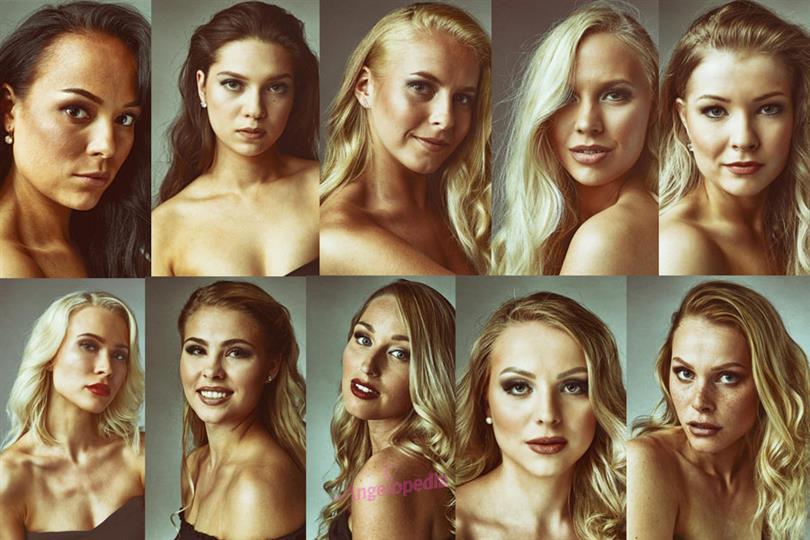 The Finns, having a unique gene pool, are much more likely to have certain genes predisposing to certain diseases. By analyzing Finnish genomes, the scientists were much better able to determine the correlations between genes and diseases. These genes and diseases are also present, albeit much less frequently, among other populations and hence the study of Finns is also beneficial to humanity’s health as a whole.The researchers identified “26 potentially harmful DNA variations relevant to cardiovascular and metabolic health,” including genes raising the risk of obesity, diabetes, or high cholesterol levels. What’s more:Of the 26 DNA variations identified, 19 are either unique to Finnish individuals or over 20 times more frequent in Finland compared with elsewhere in Europe.Without this unique population — isolated and relatively genetically similar – the researchers estimate they would need to sequence the DNA of hundreds of thousands to millions of people to find these same associations, rather than the relatively manageable 20,000 individuals analyzed in this study.Adam E. Locke, one of the researchers, observes that Finland has preserved its genetic uniqueness through low historic immigration:The small population of people who first settled this part of the world – combined with relatively little immigration that would add variation to the gene pool – has pushed important genetic variants that first existed in the founding population to expand and become much more common than they would be elsewhere. Now we can delve into the patient data – which is extremely well-characterized through Finland’s national health-care system – to understand how these genetic variants influence overall health and disease risk in the people who have them.We can then expect that this typically Nordic combination of genetic uniqueness and quality healthcare systems will prove beneficial to humanity as a whole.Concerning physiognomy and health, no one denies that ethnic and racial groups have genetically-determined differences. Concerning the Finns:Finland is a relatively isolated country, and with two major population bottlenecks over its history, the Finnish people have DNA more similar to one another than people in many other parts of the world. . . . The effect has produced a set of genetic diseases – called the Finnish Disease Heritage – that can occur anywhere but are much more common in Finland than in other European populations.The Jews are another people – because of founder effects and generations of careful, religiously-sanctioned protection of their gene pool from foreign infiltration – uniquely prone to various diseases.Still, while everyone recognizes physical and health differences due race and ethnicity, few openly discuss differences in physical and sporting ability, let alone cognitive ability and temperament. But it would be very strange if local human evolution affected populations’ physical appearance, their health, but not, curiously, their most important organ: their brain. No less than a miracle from some particularly egalitarian-minded God would be necessary. While average IQ differences between populations are well-documented, we have only barely scratched the surface temperamental differences.The scientists add that other genetically-unique populations could be studied in this manner: “For example, communities of people living on islands such as Sardinia in Italy, Crete in Greece or the Samoan Islands in the South Pacific also might provide similarly genetically unique populations to study, and perhaps highlight some different yet universal aspects of human health.” All this is possible only because these ethnic groups were kept relatively separate.Human beings used to be of the opinion that homogeneous nation-states and the preservation of distinct racial/genetic identities were good for humanity. As late as 1958, an American judge upheld segregation laws writing:Almighty God created the races white, black, yellow, malay and red, and he placed them on separate continents. And, but for the interference with his arrangement, there would be no cause for such marriage. The fact that he separated the races shows that he did not intend for the races to mix.Decades earlier, and on a more Darwinian and secular note, the celebrated American horror novelist H. P. Lovecraft argued: “Race prejudice is a gift of nature, intended to preserve in purity the various divisions of mankind which the ages have evolved.”Personally, I tend to think that human cultural diversity and achievement has been promoted by the existence of genetically distinct peoples – European, Middle-Eastern, Indian, East Asian, including subdivisions within these – and their interaction. Humanity would no doubt have been less fecund if we were made up only of one amorphous blob rather than various nations and peoples, each with their own unique cultural and biological heritage.The genetic separation and uniqueness of many peoples, especially the Western, is unlikely to survive this century. There will of course still be White Americans, indigenous English, French, Finns, and so on, but, barring a political revolution, they will gradually lose their sovereignty and everything is going to get very muddled indeed over time.Whatever one thinks of these developments, they are taking place based on the false assumption that race does not exist, that human populations are fully interchangeable, and that the genetic identity of the population is of no relevance to national character and prosperity. This tremendous change is occurring in a fit of mindlessness.How to End the GlobalistsYou can bet that whenever you find people analyzing the root of a problem you will also find other people trying to derail those efforts with dishonest arguments. For reasons that we can guess at but are rarely able to confirm, there are some folks out there that get rather agitated at constructive discussion among their fellow humans. One of the most common tactics for hijacking the discussion of a problem is to suggest that it is “all pointless” unless those same people can offer a grand solution to the problem. This is Alinsky-style disruption 101.The reality is that most problems can only be solved once at least a portion of the public is made aware of them. Action can only take place AFTER understanding is achieved, otherwise we find ourselves swinging wildly at shadows.With that said, many in the liberty movement have offered numerous solutions to the threat of the globalists. The trouble is that the most practical solutions are the hardest ones. This is why so many activists get caught up in non-solutions and frauds; they desperately want to hear that there is a shortcut to victory. They desperately want to hear that there is a way to get rid of the globalists without sacrifice, or without them having to fight back directly. They want to hear that someone is going to fight this war for them, or that the globalist vampires can simply be de-fanged by an intangible technological marvel. They are looking for a genie in a bottle; a magical cure. It's not going to be that easy.And so, the real solutions get buried by the hype trains:We're supposed to put all our hopes in a president that had his fortune and his image saved by the very banking elites he claims to stand against. We're supposed to believe he is supposedly going to round them up and arrest them (any day now) in a fantastical Game of Thrones maneuver? Despite the fact that this would be rather difficult when half his cabinet is loaded with the same banking ghouls.Or, we're supposed to bet our future on the virtual world with cryptocurrency systems; some of which are built upon an NSA created hash and perfectly match an NSA white paper written in 1996 on digital currencies.We're supposed to believe that the banking cabal is actually threatened by these blockchain based products despite the fact that their value is derived only from branding and not from any qualities that make them especially unique from each other, as well as how much capital the same banking cabal is willing to invest in them and the infrastructure that perpetuates them?We're supposed to believe that these currencies are anonymous even thought they are consistently proven not to be.  We are supposed to believe they are a decentralizing force even though they are completely reliant on a centrally dominated internet. We are supposed to believe that central banking system will be made obsolete by them even though the globalists are avidly promoting cryptocurrency and blockchain tech as the next step in globalization.It's interesting that the highly publicized solutions to globalism most widely promoted end up being highly beneficial to the globalist agenda.No, these are not solutions. These are distractions designed to keep people busy feeling like they are accomplishing something when they are accomplishing nothing. The people spreading concrete information on the dangers of globalism are accomplishing far more than those sitting around buying bitcoin.So what are the real solutions? Realize first that there is no solution that is going to satisfy everyone. For every solution offered here, there will be a hundred excuses given by people who claim it won't work, or is not worth trying. But at least each idea expressed here is one that the globalists are not avidly backing financially from behind the curtain, unlike the “solutions” mentioned above. So, to answer the people that claim the liberty movement has no fix for the threat of globalism, let's examine a few, shall we...True DecentralizationI've been talking about this since I started talk radio in 2005. Decentralization requires a shift towards less reliance on any Federal system and more reliance on one's self and one's local community. This means people have to become producers or controllers of their own necessities, and they have to construct new economies out of LOCAL producers and buyers. This could even extend to decentralizing monetarily to commodity backed community currencies or barter.  Trade on a local level.  Don’t buy things like food or technology from outside your community.  You think it costs more, but it doesn’t.  The few buck you think you’re saving hurts your community.  People would have to start growing some of their food for themselves, and providing a useful service which would allow them to trade for the things they need. At first, this will be hard, because federal regulations make it illegal to sell garden products to others.  You have to learn to trade them.  Trade corn for squash.  Trade beans for flour.  Beyond this, a commodity backed currency on a state or national level could provide the “universal exchange” mechanism needed to allow for wider trade of goods.  It worked for thousands of years, and it can work again.Is this a step backwards into tribal times? Yes, and that's not necessarily a bad thing. I'm not talking about abandoning technology and advancement, I'm talking about abandoning the systems of centralization that are clearly destructive and are enslaving us. Look at it this way - If each individual is a producer then it's harder to take away their livelihood. If each community has its own trade networks outside of corporate chains, then they will be unaffected when those corporate chains go bust or disappear. If each community has trade mechanisms beyond the dollar that they can hold IN THEIR HANDS, then they will be unaffected if the dollar collapses. By building local economies with redundancies in place, they become immune to national or global economic calamity.This kind of strategy takes time and adjustment, and frankly I've learned that very few people are going to attempt it until they are facing disaster anyway. However, it is the first and most important step to defeating the globalists.Randomization Of GovernmentWhile I am a proponent of decentralization, I recognize that human beings are social creatures and that community as well as law will probably always be a part of our existence. The best and most meaningful laws are those that are universal and inherently understood. Meaning, they are archetypal and inborn. The majority of people understand that stealing, cheating, killing, etc. are wrong and given the chance to commit such crimes they will refuse. If this were not true, humanity would have annihilated itself centuries ago. We only endure because we have a moral compass, perhaps gifted to us by some greater natural force.The problem is, not all people have this moral compass. Around 1% to 5% of human beings are born with either latent or full blown narcissistic sociopathy, also known as narcopathy. They lack the vital psychological components of empathy needed to prevent the extreme abuse of their fellow man. They are cheats.  They are thieves and criminals. They are a different species; a predatory subset, a hidden parasitic element that feeds off of and destroys normal humans. The globalists are a perfect example of the reality of this threat.They are a group that has been shown to artificially and deliberately generate economic crisis, geopolitical strife, war, poverty, and genocide.  They have used these horrors to enrich themselves by siphoning tangible wealth and property from the populace during times of fear and panic.  They have also been exposed on occasion as sexual deviants and pedophiles with an occult secrecy surrounding these activities.  They have revealed a complete lack of concern for the damage they do, and even revel in it as if they are playing a game.  They are psychopathic children that see the world as their toy.  Not only this, but they are highly organized.Laws and the governance of those laws are necessary in order to deal with the people that cannot abide by the non-aggression principle and seek to exploit and destroy others. Of course, as soon as we put systems of governance in place to manage the law, the predatory class invades them in order to more effectively exploit and destroy. Career fields that guarantee authority and protection from scrutiny are going to automatically attract the worst elements of humanity.The concept of elections and government by the people is not entirely inadequate, but it is obviously not enough to prevent evil people from gaining power and influence. Beyond this, government tends to seek infinite growth, and the pursuit of such power opens the door to the corruption of otherwise well meaning souls.The only solution I can come up with is a simple one – A lottery. Government should function as a randomly generated structure in which the people involved are not celebrities but servants to the law, and the law must exist only to protect the rights and freedoms of the inhabitants of that society. This is basically how jury selection works, so why shouldn't government work the same way?What if we had term limits for every government position? What if these people were chosen like jurists for court at random through an open source lottery? No more career politicians, no more lobbyists, no more money for campaigns or an elitist cabal controlling policy decisions because buying people ahead of time would be impossible. The chances of one person being picked for the same job over and over again would disappear. If someone meeting the job requirements turns out to be a criminal or a tyrant, make the recall system swift, painless and cheap.  The chances of them abusing their power would be reduced because they wouldn't have the time.  They could be banned from lobbying for 5 years, taking them out of the cycle and making their contact list obsolete.Also, consider the implications for society as a whole; wouldn't this lottery encourage people to become MORE aware and more educated on political conditions, economics, the law, etc? I promise you there are a thousand people who would make great presidents.  There are ten thousand who would make good governors in every State.  There are hundreds of thousands who would make good city councilmen, and all the other publicly “elected” positions.That said, there are two criticisms for this type of system – One, it is not voluntary. And two, what if we fill government randomly with incompetent people and the cause a disaster?To answer, one, jury duty is not necessarily voluntary either, but there are extenuating circumstances for not participating. Should people be able to opt-out of the lottery? Yes, but they should all be given the opportunity.  Also, incentives (such as a fair salary) could be offered that would encourage people to participate.Two, honestly, I would take a constantly rotating government of people, some of whom might be incompetent, over a longstanding oligarchy of entrenched psychopaths any day.Remove Evil Influences By ForceThe great weakness of the modern world is that people today have been conditioned to believe that good and evil are relative concepts. For instance, who gets to decide what hate speech is?  They think evil is all a matter of “perception” and that the things one person sees as wrong could be seen as positive by someone else, therefore moral judgments become pointless. This culture of moral relativism is no accident. The media moguls are all owned by a handful of buddies.  Their philosophy for the past several decades has skillfully separated people from the idea of inherent conscience.If you want to understand what evil is, you have to first have an awareness of natural law and the voice of conscience. Religions have their own guidelines for what constitutes evil, and some of these are valuable, but as religions become centralized and bureaucratic they can be twisted to serve evil purposes. Ultimately, wise people know evil when they see it because they listen to their inner warnings.Evil seeks to violate every tenet of natural law. It seeks to turn every function of human stability on its head in mockery. It seeks to undermine love, hope, family, safety, and especially freedom. Evil seeks to corrupt or destroy everything in its path. It seeks to gain not through industry and invention but through theft. It seeks to take what it should not have; not only this, but it takes a certain detestable joy in subjugating or torturing the innocent.To explain evil, and more specifically the evil of globalists and elitism, in the most simple but meaningful terms possible, here is my favorite clip from the movie The Adventures Of Mark Twain, called "The Mysterious Stranger":In terms of a scientific method for rooting out evil, the character traits of narcopaths can be identified through testing and observation, but there is no tried and true standard for finding a narcopath in early life. Those in the psychiatric community that claim they can be identified through brain activity scans are mostly charlatans with their own agendas. Some governments would also like you to believe that through neuroimaging they will one day be able to identify future criminals and “dangerous people". This is pre-crime science fiction fantasy, and it's dangerous.The fact of the matter is, psychopathy and narcopathy are difficult to discover in a person without extensive questioning, background checking or until they have actually committed terrible acts. It should be a core standard of any society to ensure that these people never enter into positions of power and influence. And, if they do, they must be removed, by force if necessary.A common argument made by people trying to debunk the fight against globalists is that we can remove those in power today, but tomorrow they will just be replaced with another group of evil people. This is a rather nihilistic viewpoint, but it has some merit. It is true that if steps are not taken by humanity to identify the sources of evil, and to decentralize the systems that evil people hide in, then yes, they would come right back stronger than ever no matter what we do. But, if we accept that evil is a reality, that it is psychologically quantifiable and can be recognized through observation of certain character traits, and if we remove the centralization that evil enjoys, then no one can argue that the world will not be better off.First, though, the current organized evil must be dealt with. The globalists must be removed from power. When President Trump says America first, he means every nation should put themselves first, and stop trying to be members of the crown club.  And beyond all the more passive tactics for dealing with the catastrophes that they create for the solutions they want; this will likely require conflict. It will require war, and make no mistake, this is a war, and it is real, and it is now. We have two choices – fight for freedom, or become slaves. All other “solutions” are a stop gap, or worse, a placebo.The War on White PeopleThis week, Crazy Bernie & Alexandria Ocommunist-Cortez shrieked a battle cry we hoped we would never hear from a government official in this country.  Taking a line right out of President Ramaphosa in South Africa, she said that white people were the problem with America.  She demanded that Speaker Pelosi end the Congressional vacation and return to Washington to begin a war against white people.In the midst of two ANTIFA instigated mass shootings, the orders hammered out by Bernie & Ocommunist-Cortez resonated at the ANTIFA headquarters in Portland, Oregon.Police arrested at least 13 people and seized metal poles, bear spray and other weapons Saturday as hundreds of peaceful and defiant Americans and ANTIFA thugs swarmed downtown Portland, Oregon.Portland Authorities closed bridges and streets yesterday to try to keep ANTIFA from clashing with the Proud Boys and other patriotic groups peacefully marching.  For the record, the Proud Boys have never damaged a car, burned a building, or caused a single violent riot.  ANTIFA is a terrorist organization that is funded, trained, and organized by the OFA.  The OFA is the Organization for Action, which is a multi-million dollar non-profit fully funded and managed by Barack Obama.  There are 30 thousand full-time activists and trainers that work throughout the country training young people to wear black masks—hence the global name Black Bloc—and to wear armor and to wield clubs and hammer.  They shield their identity with the masks and move as one body so as to greatly multiply their strength against their victims.  They burn buildings, cars, and have injured police and children and the elderly who are peacefully supporting America.  They were in Portland in large numbers and looking for to attack the Proud Boys.  The Proud Boys were ready for them.  The police made paltry efforts to keep the rival groups apart. They were marginally successful.“This was a dynamic event with demonstrators frequently moving from one part of the city to another,” Mayor Ted Wheeler said at an evening news conference.As of early afternoon, most of the peacefully marching groups had left the area via a downtown bridge. Police used officers on bikes and in riot gear to keep black-clad, helmet, and mask-wearing ANTIFA thugs from following them.  Everyone knew what would happen if the two groups clashed.  Ocommunist-Cortez knows from her trainers that open public conflict feeds the Democrat narrative.  I street fight is very much like rape.  All the press has to do is photograph and narrate it from the right angle, and it looks like the woman fighting for her life is the one causing the violence.As planned, hundreds of people remained downtown and on nearby streets, providing the perfect victims for gangs of ANTIFA thugs to catch and beat unconscious in the name of Barack Obama.  Police declared a gathering of ANTIFA soldiers with clubs, bear spray, and hammers near Pioneer Courthouse Square a “civil disturbance” and calmly asked them to leave the area.  They went hunting other prey.  No arrests were made.Police spokeswoman Lt. Tina Jones at one point said there were about 1,200 on the streets, but that number fell throughout the day. Six Portland resident were beaten senseless and required medical attention, including an elderly couple who were wearing patriotic clothing.The riots began late yesterday morning. Flag-waving members of the Proud Boys, Three Percenters and others gathered downtown, some also wearing body armor and helmets in anticipation of the ANTIFA attacks. Police said they had seized some of the weapons, including shields, hammers, clubs, and pepper spray from multiple ANTIFA gangs, also known as the black bloc, as they assembled along the Willamette River, which runs through the city.Peaceful Americans stayed together for safety, and ANTIFA gangs gathered in downtown Portland waiting for them to arrive.  Local authorities set up concrete barriers and closed streets in an effort to stage the conflict in a small area without escape.More than two dozen local, state and federal law enforcement agencies, including the FBI, were in the city for the right-wing rally. Portland Police said all of the city’s 1,000 officers were on duty for the riot that was hyped on social media and elsewhere for weeks.  The call for a war on white people by Bernie & Ocommunist-Cortez, a sitting US Congresswoman, openly authorized and supported the conflict about to happen.  It is not known why the FBI was on site, as the identity of ANTIFA soldiers is kept secret, because they all wear masks to cover their faces.  Zero federal arrests were made.  As it turns out, they were merely the eyes and ears for the President, who I believe is carefully building a case for massive arrests in the Oregon government.Governor Kate Brown remains unindicted for the premeditated murder of Lavoy Finnicum, and the attempted murder of five others, including a female minor during the peaceful Malheur Preserve event.  President Donald Trump pardoned the Hammonds this month after Governor Brown illegally imprisoned the father and son for refusing to surrender their property to the BLM.  The President weighed in early yesterday, writing on Twitter that “Portland is being watched very closely ... Hopefully the Mayor will be able to properly do his job.”The President also wrote that “major consideration is being given to naming ANTIFA an ‘ORGANIZATION of TERROR.’”There is currently no legal method for the United States government to declare a domestic organization a terror group.  I believe the case is being made to target the Obama’s OFA, ANTIFA, and other paramilitary groups such as CAIR and MSA with federal authority and funding.  This must be done with great caution.  In fact, when coupled with Democrat mass shootings on a regular basis, it forms a dangerous precedent for giving the federal government authority to target terror groups inside the US.  It sounds good now, but can you imagine what would happen if Obama or Clinton had these powers?Portland Mayor Wheeler responded to the president’s tweet in an interview with CNN, saying, “frankly, it’s not helpful.”At the evening news conference Wheeler skillfully manipulated the bloody attacks by ANTIFA as demonstrations to “a rising white nationalist movement.”“We’re certainly seeing that play out. ... Portland being a very progressive community is always going to be at or near ground zero of this battle,” Wheeler said as he followed Bernie & Ocommunist-Cortez’s theme of a war against white people.ANTIFA made thousands of social media statements and public statements that they had vowed to confront the pro-America rally, while the Americans urged their followers to turn out in large numbers to protest the arrests of six white Americans for leading the patriotic march.Patriot Prayer’s Joey Gibson, who organized similar rallies in 2017 and 2018 that erupted in clashes, peacefully surrendered Friday on an arrest warrant for felony rioting. He was at a confrontation that broke out on May 1 outside a bar where ANTIFA soldiers attacked his group during a May Day demonstration.  Dozens required medical care, after being beaten with clubs, hammers, and bare hands.  Although Patriot Prayer’s members were unarmed and acted completely out of self-defense, the fact that they were successful in that defense was considered felony rioting.In a video he livestreamed on Facebook, Gibson accused the police of playing politics by arresting him but not the masked soldiers who beat up the gay, conservative blogger Andy Ngo at a June 29 rally that drew national attention.  A video of that attack went viral and led the Proud Boys, who have been designated a hate group by the Southern Poverty Law Center, to organize Saturday’s event.  I guess hating being beaten with clubs and being doused with chemicals makes you a hate group, according to the communist SPLC.Police continue to investigate several incidents from clashes on May 1 and June 29 and are politically neutral, Jones said.  By now, everyone in the world knows exactly what “investigate” means.  It means, give us long enough to make the public forget about this.  Allow us the time to bury or destroy the evidence.  It means, let us tamper with or kill the witnesses so that nothing can be done about it.  It means, let us make sure we use only compromised judges and law enforcement officials so that the entire matter is sealed forever.Authorities had asked residents not to call 911 unless it’s a life-threatening emergency and to stay away from the heart of downtown.  No sense in having official recordings subject to FOIA lawsuits with the voices of Americans screaming for their lives. Portland Police Chief Danielle Outlaw said authorities tried to keep ANTIFA soldiers safe and allow them to exercise their free speech rights.We have choices.  I know you’re mad as hell.  I am too.  But listen closely.  You are being played.  Bernie & Ocommunist-Cortez sound crazy, and maybe they are.  But she is also an actress playing a part for which she is being well paid and protected by the Global Syndicate.  Her speeches are written for her like lines to a movie.  Her demands sound outrageous and uneducated, but they are designed carefully for a purpose.That purpose is to make you take their war on white people to the next level.  They want this conflict escalated.  The mass shootings are not working.  The shooters are unskilled and don’t target their victims properly.  What they want is for you to fight back.  You know and I know it only a matter of time before a young ANTIFA soldier, safely hidden behind a black mask, is shot and killed by someone trying to defend themselves.When that happens, the war will have its shot heard around the world.  Trust me when I tell you this.  The script is already written.  The news actors are ready with their lines.  The theme song is already composed.  If an American dies, it will be an unfortunate accident.  But, if a member of ANTIFA dies, President Trump will be attacked by every country in the UN, Pelosi, Schumer, and millions of communists standing by to demand a new government.I know you want to kick some ANTIFA ass.  I do too.  But we must not do what they want us to do.  We must overcome Ocommunist-Cortez’s call to war with a call to love.  If ANTIFA shows up, and we are not there, nothing can happen.  Let them have the streets.  If there is no blood, there will be no war.  They will get stoned, tired, and their money will dry up.  If they show up on your street, arrest them for felony assault.  Hey, if the Black Bloc wants to move as one, members can be arrested as one.  Let law enforcement do their job.  If they enter your home, or a restaurant, or a park where you happen to be peacefully enjoying your day with your family, think restraint.  Pinning them to the ground and zip-tying their hands to their ankles is a great way to start your day.  No one gets hurt.  Also, take their mask off and put their crying faces all over social media.  Be happy.  Be loving.  Don’t use violence, use strength and calm.  When law enforcement shows up, if they show up, ANTIFA soldiers will be as docile as a puppy.  The large zip ties can be purchased at Lowes.  Keep some handy.  No harm.  Just calm restraint.  Does that work for you?  Now, let’s take out the trash in 202o and vote all these Socialists out of office.Flat Earth: An Exercise in ExplorationA flat-Earth conspiracy theorist named Mike Hughes finally lifted off our spherical planet's surface into the skies aboard a self-made, steam-powered rocket Saturday (March 24)."Mad" Mike believes, of course mistakenly, that the Earth is flat, and his plan since November 2017 has been to launch himself upwards of 1,800 feet, with the goal of making it high enough to prove the planet's flatness, though that's down the line, he has said.In a video by Noize TV (which contains explicit language) yesterday, Hughes is seen stepping into the top cone of the rocket, with his helmet-covered head facing the heavens, the desert mountains in the background. The rocket was nestled into scaffolding attached to Hughes' "Flat Earth" plastered truck.  The launch comes after two failed attempts — one was canceled after the Bureau of Land Management caught wind of his plans to shoot the rocket from public lands and promptly shut him down; and in another attempt on Feb. 3, the flat-Earther's rocket never left the pad (on private land). (Noise TV livestreamed the painful-to-watch 11-minute event.)This time, Hughes, a 61-year-old limo driver, crafted a ramp from a mobile home so that he could launch from a vertical angle that would allow him to return to Earth on private land owned by Albert Okura. In Saturday's success, the rocket took off straight into the air, reaching 1,875 feet (572 meters) above the Mojave Desert near Amboy, California, before making a "hard landing which sheared off the nose cone," he posted on his Facebook page.The cone, with Hughes inside, fell back to Earth attached to a parachute. He was dropping at 350 mph (560 km/h) before pulling his parachute; that wasn't enough to slow him to a reasonable speed, and so Hughes had to pull a second parachute before crashing into the desert, as seen in the Noize TV livestream.Upon landing, he told the Associated Press that aside from an aching back, he was fine, and "relieved," adding "I'm tired of people saying I chickened out and didn't build a rocket. I'm tired of that stuff. I manned up and did it."The mission looked like it was going to be aborted, due to the high winds and the fact that his rocket was losing steam. As reported by the AP, for maximum thrust, the steam pressure should reach 350 psi and before the launch, it was dropping to 340 psi."I told Mike we could try to keep charging it up and get it hotter," said Waldo Stakes, who was helping Hughes with the mission. "He said, 'No,'" the AP reported.His ultimate goal? Hughes reportedly wants to build what he's calling a Rockoon, or a rocket that hitches a ride into the air aboard a gas-filled balloon. The rocket would then separate and take Hughes to an altitude of 68 miles (110 kilometers), where he could then take pictures to prove the flatness of the Earth, according to the AP. One can see Earth's curvature starting at an altitude of about 6.6 miles, or 35,000 feet (10,700 m)."Do I believe the Earth is shaped like a Frisbee? I believe it is," he said in an earlier video posted to his Facebook page. "Do I know for sure? No. That's why I want to go up in space."Of course, When a ship sails off toward the horizon, it doesn't just get smaller and smaller until it's not visible anymore. Instead, the hull seems to sink below the horizon first, then the mast. When ships return from sea, the sequence is reversed: First the mast, then the hull, seem to rise over the horizon.The ship-and-horizon observation is so self-evident that 1881's "Zetetic Astronomy," the first modern flat-Earth text, devotes a chapter to "debunking" it. The explanation relies on assuming that the sequential disappearance is simply an illusion brought on by perspective. This debunking does not make much sense, however, as there's nothing about perspective (which just says that things are smaller over longer distances) that should make the bottom of an object disappear before the top. If you'd like to prove to yourself that perspective isn't the reason for boats disappearing hull-first and returning mast-first, bring a telescope or binoculars on your trip to the harbor. Even with vision enhancement, the ship will still dip below the curve of the Earth.Greek philosopher Aristotle figured out this one in 350 B.C., and nothing's changed. Different constellations are visible from different latitudes. Probably the two most striking examples are the Big Dipper and the Southern Cross. The Big Dipper, a set of seven stars that looks like a ladle, is always visible at latitudes of 41 degrees North or higher. Below 25 degrees South, you can't see it at all. And in northern Australia, just north of that latitude, the Big Dipper just barely squeaks above the horizon.Meanwhile, in the Southern Hemisphere, there's the Southern Cross, a bright four-star arrangement. That constellation isn't visible until you travel as far south as the Florida Keys in the Northern Hemisphere.These different stellar views make sense if you imagine the Earth as a globe, so that looking "up" really means looking toward a different sliver of space from the Southern or Northern hemisphereAristotle also bolstered his belief in a round Earth with the observation that during lunar eclipses, the Earth's shadow on the face of the sun is curved. Since this curved shape exists during all lunar eclipses, despite the fact that Earth is rotating, Aristotle correctly intuited from this curved shadow that the Earth is curvy all around — in other words, a sphere.For that matter, solar eclipses also tend to bolster the idea that the planets, moons and stars are a bunch of roundish objects orbiting each other. If the Earth is a disk and the stars and planets a bunch of small, nearby objects hovering in a dome above the surface, as many flat-Earthers believe, the total solar eclipse that crossed North America in August 2017 becomes very difficult to explain.This one should cost you considerably less than $1 million, though you will have to drop a few thousand dollars. Anyone can circumnavigate the globe nowadays; there are even travel firms, like AirTreks, that specialize in multi-stop, round-the-world routes. You won't have to retrace your steps to land where you started.If you get lucky enough to get an unobscured view of the horizon and a high enough commercial flight, you might even be able to make out the curvature of the Earth with the naked eye. According to a 2008 paper in the journal Applied Optics, the Earth's curve becomes subtly visible at an altitude of around 35,000 feet, as long as the observer has at least a 60 degree field of view (which may be difficult from a passenger plane window). The curvature becomes more readily apparent above 50,000 feet; passengers on the now-grounded supersonic Concorde jet were often treated to a view of the curved horizon while flying at 60,000 feet.In January 2017, University of Leicester students strapped some cameras to a weather balloon and sent it skyward. The balloon rose 77,429 feet (23.6 kilometers) above the surface, well above the level needed to view the planet's curves. The instrument aboard the balloon sent back stunning footage that shows the curve of the horizon.As long as your balloon has a payload of less than four pounds, there are hardly any restrictions on launching it. Just call the Federal Aviation Administrationahead of time to make sure you're not headed into restricted airspace.The Cartel WarsA group of Los Zetas gunmen riding in armored trucks while carrying .50 caliber rifles, machine guns, and explosives chased a squad of Nuevo Leon police officers out of the cartel’s territory. The police briefly entered the border city of Nuevo Laredo in Tamaulipas. State officials are trying to downplay the attack claiming that Los Zetas did not use grenade launchers or RGP’s, despite multiple law enforcement sources confirming the use of explosive devices.The clash took place early Friday morning along the highway that connects Nuevo Laredo with the Monterrey Metropolitan area. A group of police officers from Nuevo Leon’s Fuerza Civil had been patrolling the highway. When they reached the state line between Nuevo Leon and Tamaulipas, they briefly crossed north to make a U-turn, Nuevo Leon’s Public Security Secretary Aldo Fasci said during a press conference.Soon after crossing into Tamaulipas, a convoy of gunmen from the Cartel Del Noreste faction of Los Zetas riding in armored trucks painted to look like military vehicles rushed at the police officers and began firing at authorities and throwing grenades at them, law enforcement sources revealed to Breitbart Texas. Three police officers sustained injuries with one officer suffering shrapnel wound in the head, another officer suffering a grazing wound also in the head and a third officer being shot in the leg.The officers tried to flee and called for help requesting the help from other Nuevo Leon state officers as well as their counterparts in Tamaulipas. Before leaving the area, cartel gunmen torched the vehicles. Despite claims made by Fasci, authorities revealed to that an explosive device was used to torch the police vehicle.  Medical personnel rushed the officers to local hospitals where they are listed as stable.The attack on the Nuevo Leon cops comes just days after Los Zetas CDN invaded the Tamaulipas border city of Miguel Aleman just south of Roma, Texas, in an attempt to take away control from the Gulf Cartel, Breitbart Texas reported. The invasion set off two days of fierce gun battles where the cartel gunmen used heavily armored trucks known as monsters in the clash.For now, these cartels, trying to protect their routes for trafficking people and drugs into America, are only using their armor to threaten Mexican police.  In recent days, they have fired rounds over the border at Border Patrol agents.  Barack Obama fed thousands of weapons to these cartels, which were used to kill Border Patrol Agent Brian Terry. Authorities discovered Obama’s illegal gun-running operation when they arrested the suspected shooter in the 2010 killing of agent Terry.  Osorio-Arellanes was one of two men still at large after the December 2010 murder.The operation set off a political firestorm and led Terry’s family to file a lawsuit. The family said through a spokesman on Wednesday that it wasn’t commenting on the latest arrest due to the sensitivity of the case.  Federal agents heavily pursued prosecution of the men involved in the killing. It had offered a $250,000 reward for Osorio-Arellane.Four other men involved in the killing have been convicted or have pleaded guilty in federal court to murder charges.  Terry was part of a four-man team in an elite Border Patrol unit staking out the southern Arizona desert on a mission to find “rip-off” crew members who rob drug smugglers.They encountered a five-man group of suspected marijuana bandits and identified themselves as police in trying to arrest them.  The men refused to stop, prompting an agent to fire non-lethal bean bags toward them. They responded by firing from AK-47-type assault rifles.  Terry was struck in the back and died shortly after.A jury in Tucson in October 2015 found two men, Jesus Leonel Sanchez-Meza and Ivan Soto-Barraza, guilty on murder and other charges. Another man, Manual Osorio-Arellanes, pleaded guilty to murder and was sentenced to 30 years in prison in 2014.A fourth man, Rosario Rafael Burboa-Alvarez, pleaded guilty to murder. He was not present during the shooting but is accused of assembling the rip crew.  Only Jesus Rosario Favela-Astorga remains on the loose.Once President Trump overcomes the Socilalists in Congress and succeeds in building the border wall, the cartels will only have one choice, if they want to keep feeding off of people trying to get into the US illegally.  They will have to use the weapons provided to them by Barack Obama to assault the wall or the people trying to build it.  I predict this will results in a border conflict that will involve US and Mexican forces joining to free the Mexican people from the globalist syndicate’s occupation of these border towns.The Epstein CoverupIt appears someone leaked the federal investigation into Jeffrey Epstein.  Approximately three weeks before a series of damning articles hit in the Miami Herald, Jeffrey Epstein paid up front to have a $100,000 cement mixer express-shipped to his infamous Little St. James 'pedo island' at great expense, according to the Daily Mail. 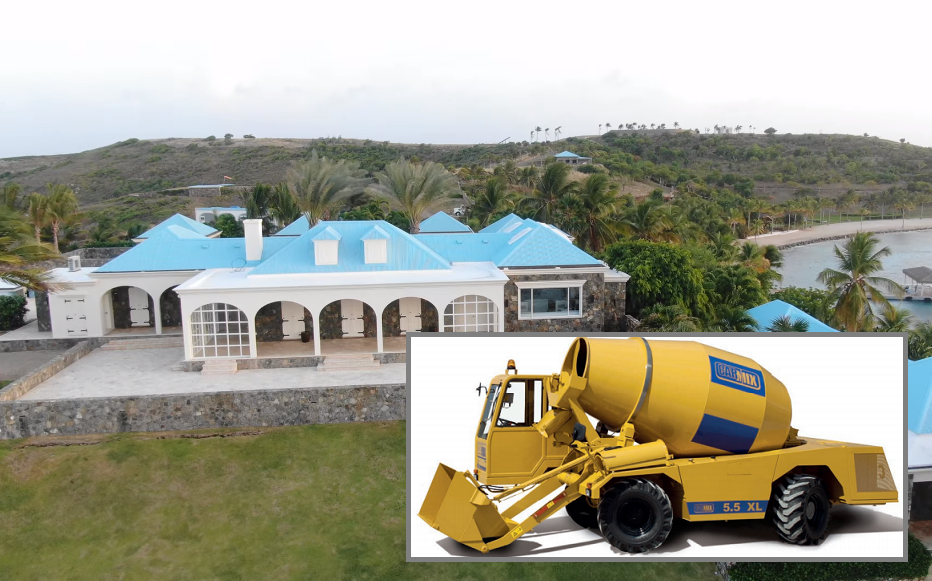 The pedophile, who was found dead by apparent suicide on Saturday while awaiting trial for sex trafficking, got the Carmix 5.5 XL self loading concrete mixer delivered to Little St. James on November 7 last year.Epstein was in such a hurry that he paid for the machine up front so it would arrive sooner - even though it meant being responsible if it got damaged in transit.Three weeks later the Miami Herald published a series of articles called 'Perversion of Justice' on November 28, which eventually led to Epstein being arrested in July.Shipping experts told DailyMailTV that the possibility that it was 'used to literally cover up evidence cannot be discounted'. -Daily MailThe mixer can be seen in a drone video taken by YouTube user Rusty Shackleford. It appears buried in a storage warehouse behind some other equipment, however its barrel drum and other distinctive features can be made out. 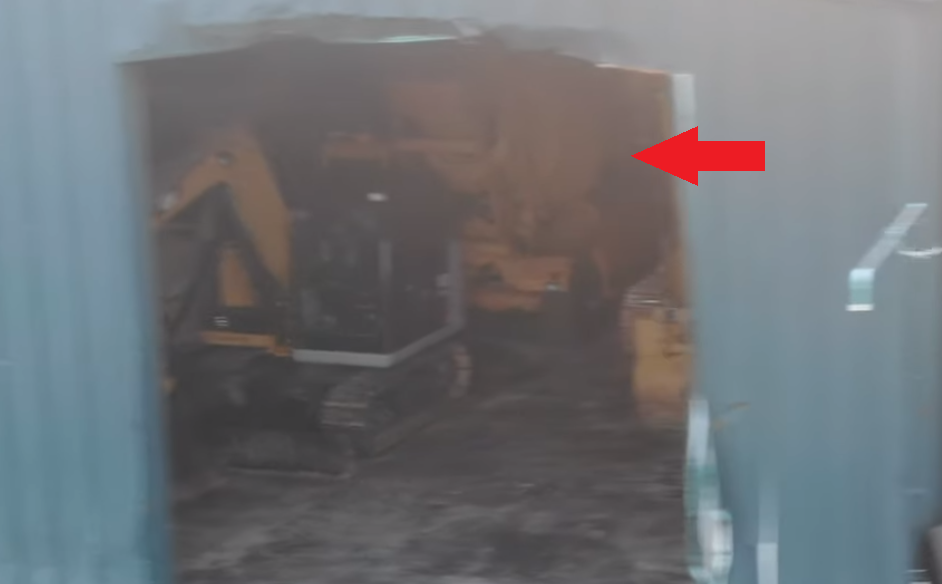 While Epstein's extensive construction on the island is no secret, the timing of the cement mixer shipment - and the fact that it was express shipped, raises suspicion. "While the purchase of the cement mixer on its own is not suspicious, particularly given the reported and approved repair of cisterns on Little St. James, both the timing of the shipment and the fact that it's the only item in our records shipped with an express bill of lading do raise concerns," said shipping data analyst William George. "The shipment arrived Epstein's island on November 7th of 2018, 21 days before Julie Brown's expose was published in the Miami Herald and 23 days before Epstein allegedly began to try to pay off witnesses. Considering both the scope of Brown's article and the urgency of the shipment, the possibility that the cement mixer was used to literally cover up evidence cannot be discounted." Many have speculated that Epstein had underground tunnels or facilities on his island, while the drone footage reveals what appear to be several hill-side doors. 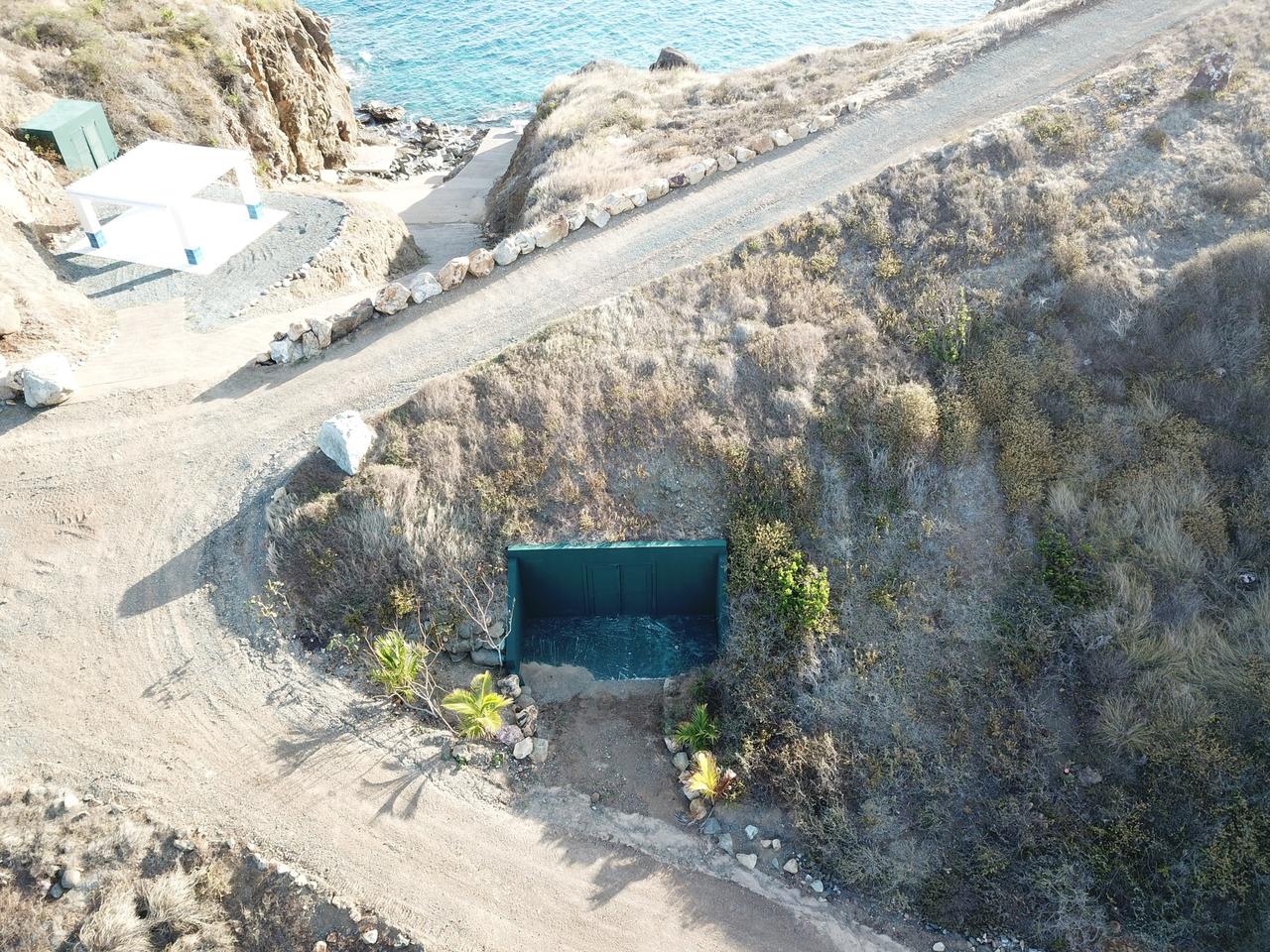 The Mail also notes that Epstein had a complete dentist's chair shipped to the island, while many have observed from Shackleford's videos that Epstein had an ambulance as well - which seems odd for such a small island with no known medical facilities. 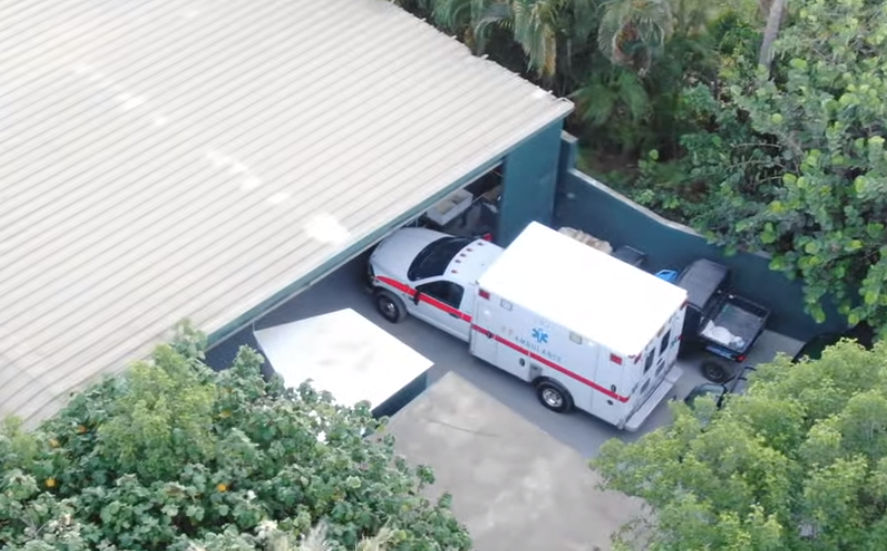 Perhaps due to the heat on from the Miami Herald reports, which Manhattan police said was instrumental in their investigation, Epstein sold his infamous 'lolita express' Boeing 727-200 just weeks before his arrest according to court filings.  Epstein, who was arrested on July 6 after returning from Paris on his Gulfstream G550 per Bloomberg, sold "the other jet" in June, 2019 - prior to his arrest. On other words, it looks like the financier unloaded the potentially 'evidence-rich' aircraft - said to have had a bed installed where passengers reportedly had group sex with young girls - right before the hammer came down. According to investigative journalist Conchita Sarnoff - who first revealed the former president's extensive flights on Epstein's "lolita express" in a 2010 Daily Beast exposé - former president Bill Clinton flew on the 'lolita express' no fewer than 27 times. 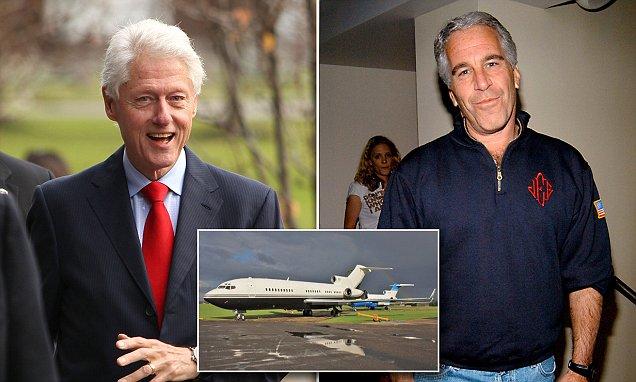 Via Radar Online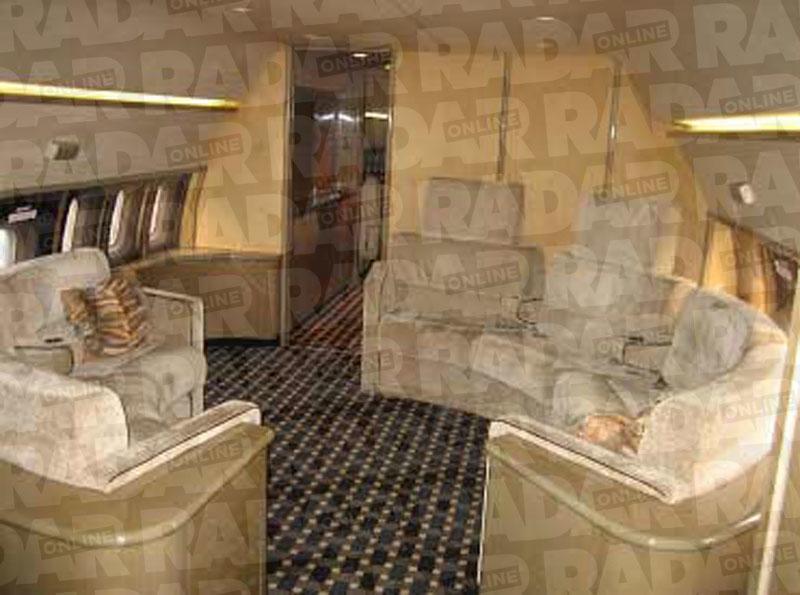 Clinton claimed in a July statement that he only took "a total of four trips on Jeffrey Epstein's airplane" in 2002 and 2003, and that Secret Service accompanied him at all times - which Sarnoff told Fox News was a total lie. On Monday, the FBI and NYPD raided Little St. James island last week, packing up evidence - however as Rusty Shackelford's videos reveal, some of it had already been moved prior to the raid. (before, after - note the computer on the right is gone).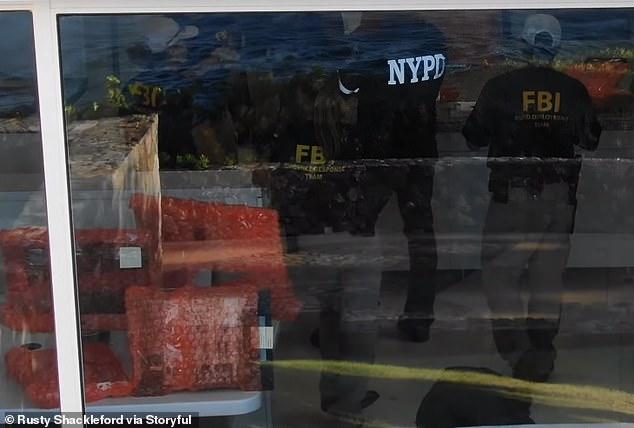 Perhaps they should have raided the island the same day he was arrested?  Now, Epstein’s neck has been crushed.  The official cause of death?  You guessed it.  Suicide.  Somehow, little Jeffrey was able to apply 300 pounds of force against his own neck, shattering bones in the process, with bedsheets that did not exist.  I’ll be honest.  In my book Charm of Favor, I openly expose the corrupt formation of the FBI to protect the DNC against all enemies.  They have been the opposition research and execution firm for the DNC for 84 years.  Why should we be surprised?  I think President Trump should disband the FBI tomorrow.  The good agents can be rehired by other agencies, but the leadership needs to turn in their badges and guns.  We are done with this.Hong Kong GongHave you ever wanted a suit custom made in Hong Kong.  I got one.  The finest suit I own.  I hear the room prices are very cheap right now.  You see, Hong Kong might not be able to avoid a financial crisis this year or next despite possible stimulus packages to shore up its faltering economy amid violent protests across the city. This has led to a rapid decline in tourism, forcing major hotel chains in the city to substantially slash room prices.Yiu Si-wing, a Hong Kong lawmaker representing the tourism industry, told Bloomberg that hotel revenue is expected to crash 50% this month thanks to escalating protests. She said visits from mainland China account for 80% of arrivals are significantly lower due to social unrest.  I guess that’s what they call it when free people want to remain free, and they have to demonstrate against a tyrannical government to prove it.Yiu said hotel occupancy rates averaged 90% in first few months of 2019, could drop by as much as 33% or more in recent weeks. Arrivals from the mainland to Hong Kong, a significant source of consumption for the city, has ground to a halt."The impact on tourism is huge," Yiu told Bloomberg. She said at least half of the mainland visitors due in August had canceled their plans. Yiu said top-trending topics on Chinese social media platform Weibo this week included several incidents of where violent protestors attacked government forces.Some mainland Chinese are shunning Hong Kong because of the risks associated with its airport being closed down for an extended period of time.  Grace Huang, a 20-year-old Wuhan University student, told Bloomberg her layover at Hong Kong International Airport was horrifying earlier this week. "I fear I'm going to be beaten," she told Bloomberg, as thousands of protestors successfully locked down the airport for several Beijing resident Jasmine Ji, 23, delayed her trip to Hong Kong because she feels protestors would target her for being a Chinese citizen."I feel like my personal safety could be severely threatened if they find out I speak Mandarin or am a Chinese citizen," she said. "I won't fly to Hong Kong airport until the situation and protests are settled there."Chinese officials and state-run media outlets launched an information war against the protestors, describing them as violent extremists.  Hong Kong officials have suggested a recession could be imminent due to social unrest.Hong Kong Financial Secretary Paul Chan Mo-po on Thursday announced a $2.43 billion stimulus package to shore up the economy during the social and economic turmoil.Paul warned that a possible recession could be imminent: "The situation we are in now is like the typhoon No 3 signal has been hoisted and the typhoon is heading towards us," he said. "We need to get prepared before it gets worse."Paul downgraded Hong Kong's GDP growth forecast for the year to 0 to 1%, from 2 to 3% previously.He said the city could slide into a technical recession in the current quarter.InterContinental Hotels Group Plc, a British multinational hospitality company that owns Crowne Plaza and Holiday Inn chains, said the protests in the last several months have contributed to a slowdown in business travel in the region.Other hospitality companies with exposure to Hong Kong are also feeling the pinch: Sun Hung Kai Properties, owner of Four Seasons Hotel Hong Kong, and New World Development Co., which operates the Grand Hyatt Hong Kong, have seen their stocks enter bear markets in the last month.Yiu said the downturn in Hong Kong hospitality industry had forced many hotels to slash their room rates by substantial amounts.  A typical room at Conrad Hotel, owned by Hilton Worldwide, is $159 per night this weekend, that's a 40% discount versus two months ago.  Marriott International Inc. and Shangri-La Asia Ltd. have also cut room rates for their Hong Kong hotels.  Hong Kong could be the first domino to fall that kicks off the next global recession.I have a completely different take.  China is crashing.  They are out of cash.  They have devalued their currency and seek to confiscate the wealth of Hong Kong 25 years ahead of schedule.  You’ll recall they have a 50-year two systems, one China policy that was passed 25 years ago.  China cannot wait.  They need access to the banks right now.  Tomorrow, Hong Kong will have a run on the banks.  The banks will close or severely limit the amount of money people can withdraw.China will have no choice soon but to sell off the US Securities it owns to feed it ravenous appetite for weapons, spaceships, and empty cities When that happens, it will not be global a recession.  It will be a Chinese depression.  America will buy back those Securities at 10 cents on the dollar, and Barack Obama’s hope to bankrupt America with a 12-trillion-dollar debt will evaporate like the rest of his evil legacy.Let’s go buy some cheap property in Hong Kong.  What do you say?The Immorality of WealthContributed to by Calvin BeisnerThere is a story about a young woman share that she had felt guilty for being able to go out to dinner with friends in Chicago because she knew her mother in South Africa was struggling to scrape together her own supper.  When she had told her mother this during a phone call, her mother had rebuked her: “How dare you spit in God’s face!”Instead, her mother said she should thank God for His blessings, including immigrating to America; trust Him to take care of her mother; and pray and work for the time when South Africans, and others around the world, would enjoy similar blessings.Let’s flash forward to Adam Roberts, a millennial who in his Vox article “Is wealth immoral?” expressed his sense of guilt and injustice at having inherited over a million dollars as a child of wealthy parents.“As I got politicized around things like wealth inequality, climate change, war, and the forces connecting them, I didn’t connect it too much with my own family or history,” he wrote.But then he came to understand things differently.He confessed, as if they were sins, that his family had gained wealth through the oil industry, banking, and stock in companies that built things for the military. His parents had given him stock in ExxonMobil, BP, and Chevron — another reason for guilt.As he became active as a “community organizer” in Boston, “no longer surrounded by wealthy peers,” it “felt absurd … to have access to so much when so many others didn’t.”“As a result,” he wrote, “I got real weird about money. I’d barely spend any of it.” He’d walk instead of taking Uber. Spending $300 a month for prescription drugs for his mother-in-law was okay, but he was conflicted about putting down $30,000 on a house or spending $6.99 for a bag of popcorn at a theater. So he offset those two by contributing $30,000 to a land trust and declining to get a soda refill.But such things, he believes, “are imperfect, individual actions.” The whole system that allows people to amass such wealth while others struggle is “immoral.” Everyone, he thinks, should have a modest first home, but nobody should have a “$20M mansion in Newport, RI,” a second home if anyone else is homeless, or a third home (or fourth or fifth). Nobody should buy a new $799 sofa when he could buy a used one, and nobody should have a yacht — at all.“Is it moral to hold any excess [emphasis original] private wealth under capitalism?” he asks — and later reveals that it’s not.“Does it matter how that wealth was accumulated?” He offers four examples: fossil fuels, medical doctor, useful invention, or stocks.He draws toward his conclusion by writing, “In a system that produces a handful of people with billions of dollars while hundreds of millions of people still lack access to basic human needs like health care and affordable housing … the question isn’t what billionaires should do with ‘their’ money. It’s how to enact policies that prevent any one person from concentrating that much wealth and power in the first place.”He recommends “taxing wealthy families like mine a whole lot more” because it’s “totally happened in the past,” it’s “part of the Green New Deal,” and it’s “widely supported.”At the level of individual choices, he reports that he’s donated roughly a third of what he inherited to charitable causes and intends to donate another third. “For me, it feels like part of becoming more connected and alive on this planet,” he says.How should we respond to such thinking? Certainly not by condemning Roberts’s motives. It’s refreshing to see someone born rich who cares about those who weren’t. His charitable giving is to be commended, as is his self-restraint. And, frankly, as I read his article (accompanied by brilliant illustrations that drive home his points), my heart went out to him.Nonetheless, there are serious problems with his thinking.  You should pay close attention to this flaw, that be not deceived. Is “wealth inequality” unjust by definition? Why, then, hasn’t he already divested himself of everything he owns except what would equal the average net worth of people around the world?I mean, one could easily make the case that war always wrong. Perhaps, he have preferred that the Third Reich, or Soviet Communism, achieved its aim of conquering the world?  And just what forces connect wealth inequality, climate change, and war — and what would he have done about those forces?How can anyone buy a used sofa — or any sofa at all — if nobody buys a new one?  What would happen to new car makers if everyone bought used cars, simply because they did not want to appear to be rich?Who gets to decide what a modest first home might be?  A barracks with a communal bathroom?  Do you get a FEMA trailer, or a house in the suburbs with three bedrooms and two baths?Or — let’s get real now, and care about the whole world, not just wealthy America — is $1,000 per square foot, common in Boston, “modest,” or $99 (7,000 rupees) per square foot, common in Bengaluru (Bangalore), India’s “Silicon Valley”? Or next to nothing for the cardboard shacks in which millions of the poor of Africa, Asia, and Latin America live?And what’s the dividing line between a moral system and an “immoral” one that allows people to amass such wealth while others struggle? Is personal net worth of $10,000 okay, but not $11,000? Or $250,000, but not $300,000? What objective standard justifies where Roberts draws the line?  Who gets to keep and manage the wealth of that country?  The Socialists?  And what is “excess” wealth? Consider millionaires and billionaires — the sort of people Roberts thinks “the system” should disallow? What do millionaires and billionaires do with their “excess” wealth?  What risks did they have to take to gain that wealth?  How many hours a week for how many years did they work to gain that wealth?  What if that dream was taken away by a government?  Who would build anything?  Ever?Well, they might buy stocks or bonds that provide the capital to pay workers and equip them with expensive tools that enable them to produce the food, clothing, shelter, transportation, medical care, and other benefits other people need.  They might buy a second or third house (or a yacht, or a private jet), the construction of which employs workers whose wages provide food, clothing, shelter, transportation, medical care, and other benefits to themselves and their families.Maybe they’ll just stick it in a bank account — from which the bank will make loans to companies that employ people to make things that benefit others.  About the only thing they can do with it that will be of use to nobody is hide it under the mattress. Or even worse, they could stick in in envelopes and mail it to poor countries, thus destroying their economies with 2000% inflation.  Oh, no wait.  The poor illegals in our country do that.  My mistake.It’s pretty clear that Roberts thinks there’s something particularly immoral about accumulating wealth from fossil fuels. Yet using those fossil fuels has lifted billions of people out of the poverty that breaks Roberts’s heart by providing not only energy but also plastics that prevent foods from spoiling; fertilizers that allow farmers to grow more food on less land to feed the growing human population while leaving land available for wildlife; pharmaceuticals that heal diseases; and literally thousands of other products derived from them.And when he bemoans fossil fuels’ contribution (however great or small) to climate change, does he weigh that against all those other benefits from them — plus the roughly $3.2 trillion in extra crop yields the CO2 emitted from them added to global crop yields (making food more available for the poor) from 1960 to 2012, with another $9.8 trillion expected by 2050?Medical doctors, whose method of accumulating wealth it seems Roberts favors over fossil fuels, would be severely handicapped without fossil fuel-derived medications (maybe including some his mother-in-law takes), not to mention the electricity that lights their operating rooms and powers their refrigerators to preserve their medications, their MRIs, and every other high-tech invention that enables them to restore people’s health and prolong their lives.How many of the things that raised human life expectancy at birth from about 27 or 28 years before the Industrial Revolution to about 70 today worldwide (and 80 in developed countries) would have been developed if no inventors, innovators, or entrepreneurs could have received any more rewards for their efforts than those who dug ditches (an honorable task but not highly rewarded) or just sat on their haunches?When a rich ruler asks what he must do to inherit eternal life, Jesus tells him to obey God’s commandments — something the man says he has done from his youth up.“One thing you still lack,” Jesus says. “Sell all that you have and distribute to the poor, and you will have treasure in heaven; and come, follow me.”The man leaves sad, prompting Jesus’ remark, “It is easier for a camel to go through the eye of a needle than for a rich person to enter the kingdom of God”— i.e., impossible. But, He explains, “What is impossible with men is possible with God” (Luke 18:18–27).So does that justify Roberts’s feeling guilty about his inherited wealth and demanding that “the system” be changed to prevent anyone’s amassing “excess wealth” while others struggle?No, for in the very next chapter, when Jesus encounters a rich tax collector who says that he will give half his goods to the poor and restore fourfold anyone he has defrauded, Jesus responds, “Today salvation has come to this house, since he also is a son of Abraham” (Luke 19:1–10).So which is it? Must one give everything away, or half? Or is there a different point entirely — that wealth takes the place of God for some people, and must be given away entirely, but not for others?After that encounter, Jesus tells a parable about a nobleman (who represents God) who entrusts money to each of 10 servants and instructs them to engage in business until he returns. On his return, the servants report their performance. The first has multiplied the investment 10 times, the second five times. He rewards them proportionately.The third servant says, “Lord, here is your mina [about $470 today], which I kept laid away in a handkerchief; for I was afraid of you, because you are a severe man. You take what you did not deposit, and reap what you did not sow.”The nobleman, ignoring the obvious lie that he was reaping where had not sown, responds, “I will condemn you with your own words, you wicked servant! You knew that I was a severe man, taking what I did not deposit and reaping what I did not sow? Why then did you not put my money in the bank, and at my coming I might have collected it with interest?” Then he instructs others to take the money from him and give it to the first servant.“Lord,” they protest, “he has 10 minas!”And the master responds, “I tell you that to everyone who has, more will be given, but from the one who has not, even what he has will be taken away” (Luke 19:11–27).The Bible has much to say about the need to protect the poor from oppression and to give charitably to help those who cannot help themselves. But nowhere does it condemn wealth. Indeed, some of the most important of God’s people were wealthy: Job, Abraham, Isaac, Jacob, Joseph, David, Solomon, Joseph of Arimathea, and wealthy women who provided for Jesus and His disciples.The Bible condemns greed, selfishness, and injustice, but it never equates injustice with inequality.Adam Roberts’ confusion is sad, for it means he encourages not only envy and resentment toward many whom God has blessed but also false guilt on the part of many, including himself, who are blessed.By all means, whether you consider yourself rich or middle-class or poor, give to the poor, and work to protect the poor from injustice. But don’t condemn all inequality as injustice, and don’t “spit in God’s face” by feeling guilty for gifts He has given you.The Gun Free Zone: Killing for PoliticsConsider this excerpt from the “manifesto” issued by the shooter who murdered 22 people Saturday in an El Paso, Texas, Walmart store:“Remember: it is not cowardly to pick low hanging fruit. AKA (sic) Don’t attack heavily guarded areas to fulfll (sic) your super soldier COD [Call of Duty first person shooter video game] fantasy. Attack low security targets. Even though you might out gun a security guard or police man, they likely beat you in armor, training and numbers. Do not throw away your life on an unnecessarily dangerous target. If a target seems too hot, live to fight another day.”The Fake Stream News reported that El Paso law enforcement officials said that, moments before his killing rampage, the shooter cased the Walmart “looking for Mexicans.” While that may be so, it is nevertheless true that, consistent with his “manifesto,” his recon was also calculated to make sure that he would be attacking in a low-security area. In that regard, the Walmart store had no armed security guard, no police presence, and was located in a shopping mall that was a self-proclaimed “gun-free zone.”Remember, he drove Mexican-rich Dallas to El Paso; an 8 hour drive.Similarly, in the Dayton, Ohio, mass shooting on Sunday, which immediately followed the El Paso murders, the victims were attacked as they exited a nightspot that was a gun-free zone. And, in the Garlic Festival shootings in Gilroy, California last week, the victims were trapped inside a fenced area after going through metal detectors to make sure that they were disarmed. The shooter avoided the metal detectors by cutting through the fence and then attacking a victim pool that the Gilroy authorities had rendered incapable of defending themselves.So it is that these most recent massacres share the one common element of almost all mass casualty shootings: gun-free zones.  According to the Crime Prevention Research Center, between 1950 and 2018 97.8 percent of all mass public shootings occurred in gun-free zones. Similarly, in the 20 states that allow teachers to be armed, there have been no school shootings (as well as no accidents or injuries caused by firearms possessed by teachers).In addition to the El Paso shooter’s “manifesto,” there is abundant anecdotal evidence that mass casualty shooters prefer gun-free zones. For example, in 2016, Dearborn Heights, Michigan, ISIS supporter Khalil Abu Rayyan had an online discussion with an undercover FBI agent in which he discussed his plan for a “martyrdom operation” by attacking a Detroit church. He told the agent that this would be an easy target because “people are not allowed to carry guns in church.” Fortunately, Abu Rayyan was arrested before he could achieve martyrdom.Similarly, in 2015, Elliot Rodger murdered six people in a Santa Barbara, California, gun-free zone. In his 141-page “manifesto,” he explained that in planning his attack he had decided against launching it in other locations where someone with a gun might be present to cut short his killing spree.In the 2012 Aurora, Colorado, theater massacre, the killer’s diary showed that he had decided against attacking an airport because of its “substantial security.” And, out of the seven movie theaters within 20 minutes of the shooter’s home, he chose the only one that had posted signs declaring it to be a gun-free zone.Given this record, anyone concerned with eliminating — or at least substantially reducing — mass public shootings must ask whether or not gun-free zones pose a danger to the public by attracting killers who prefer an unarmed victim pool and should give serious consideration to the following propositions:First, however well-intended, gun-free zones do not work. While they might provide symbolic or emotional comfort to those who fear firearms, they have no real-world practical effect other than to encourage law-abiding armed citizens to stay away.Mass casualty shooters have overwhelmingly elected to carry out their attacks in gun-free zones.Relative to all of the other proposed solutions to the problem of mass public shootings, the elimination of gun-free zones would be comparatively simple and inexpensive.Eliminating the demonstrably ineffective gun-free zones would cause no permanent or substantial damage or loss to owners of such properties.The elimination of gun-free zones may not prove to be the definitive answer, but the evidence indicates that it should be tried. Otherwise we will attempt the same old failed solutions over and over again while expecting a different result. To continue doing that is the very definition of insanity.So, while our politicians contemplate possible measures to reduce mass casualty attacks, they should consider passing laws that would impose criminal and civil penalties on any and all private persons and government officials who create and maintain gun-free zones without simultaneously providing effective armed security for all individuals while they are inside such hazardous man-made potential killing fields.Certainly the data and historical precedent support affixing such legal responsibility. If that happens, in addition to criminal prosecutions of those who establish gun-free zones, the ever-vigilant plaintiffs’ bar could be expected to happily promote public safety by suing such miscreants into oblivion.Messin With the A.I.If the world starts looking like a scene from "Matrix 3" where everyone has Agent Smith's face, you can thank Leo Selvaggio.His rubber mask aimed at foiling surveillance cameras features his visage, and if he has his way, plenty of people will be sporting the Personal Surveillance Identity Prosthetic in public. It's one of three products made by the Chicago-based artist's URME Surveillance, a venture dedicated to "protecting the public from surveillance and creating a safe space to explore our digital identities.""Our world is becoming increasingly surveilled. For example, Chicago has over 25,000 cameras networked to a single facial recognition hub," reads the URME (pronounced U R Me) site. "We don't believe you should be tracked just because you want to walk outside and you shouldn't have to hide either. Instead, use one of our products to present an alternative identity when in public."The 3D-printed resin mask, made from a 3D scan of Selvaggio's face and manufactured by ThatsMyFace.com, renders his features and skin tone with surprising realism, though the eyes peeping out from the eye holes do lend a certain creepiness to the look.Creepiness is, of course, part of the point here, as the interdisciplinary artist takes a his-face-in-everyone's-face approach to exploring the impact of an increasingly networked world on personal identity."When you wear these devices the cameras will track me instead of you and your actions in public space will be attributed as mine because it will be me the cameras see," the artist, who's working toward his MFA at Chicago's Columbia College, says on a recently launched Indiegogo page for the products. "All URME devices have been tested for facial recognition and each properly identifies the wearer of me on Facebook, which has some of the most sophisticated facial recognition software around."It turns out some states have anti-mask laws. And Selvaggio -- whose earlier project You Are Me let others use his social-media profiles -- says he's considered the possibility that anyone wearing his face in public could engage in illegal activity."I would of course like to believe that others will use these devices responsibly and I can't be clearer that I do not condone criminal activity," he told Crave. "However it is possible, and I have weighed out the possibility that a crime may become associated with me. That being said, I have come to the conclusion that it is worth the risk if it creates public discourse around surveillance practices and how it affects us all."URME's Indiegogo campaign has so far raised a little over $500 of its $1,000 goal, with 36 days left. Products include a $1 paper mask for those unable to afford the $200 prosthetic, as well as community development hacktivist kits of 12-24 paper masks meant to be worn by groups, presumably of protesters (or anyone into clone armies).Open-source facial-encryption software that replaces faces in video with Selvaggio's is currently in the prototype stage and will most likely go through several iterations, Selvaggio says, before eventually becoming available as a free download from the URME website.URME insists all products will be sold at cost, with no profit made and all proceeds going to sustain URME's efforts to keep surveillance in the public discourse."To be clear, I am not anti-surveillance," the artist told Crave. "What I am pushing for is increasing the amount of public discourse about surveillance and how it affects our behavior in public space. When we are watched we are fundamentally changed. We perform rather than be."Jihad Report 
Aug 10, 2019 -
Aug 17, 2019Jihad Report 
Aug 10, 2019 -
Aug 17, 2019Attacks18Killed117Injured271Suicide Blasts2Countries13